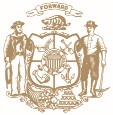 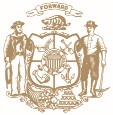 For Immediate Release                                                                                  Contact:  Sen. André Jacque January 8, 2019                                                                                                   (608) 266-3512Sen. Jacque Excited to Begin the 2019-’20 Legislative SessionDe Pere, WI –State Senator André Jacque (R- De Pere) announced his committee assignments and several items on his legislative agenda today following his inauguration yesterday as the new Senator for the 1st State Senate District.Sen. Jacque will serve as Chairman of the Senate Committee on Workforce Development, Local Government, Small Business and Tourism, as well as the Senate Co-Chair of the Joint Committee on Information Policy and Technology and Vice Chair of the Senate Judiciary and Public Safety Committee. Jacque will also serve as a member of the Senate committees on Health and Human Services; Agriculture, Revenue & Financial Institutions; and the Joint Legislative Council.“These issues are extremely important to the entire 1st State Senate District and Wisconsin as a whole, and have been of great personal interest to me as well.  While I look forward to working on issues across the policy spectrum, I could not be more pleased with my committee assignments,” said Sen. Jacque. Sen. Jacque also announced that he will soon be introducing legislation for several key items on his legislative agenda, including protections for individuals with pre-existing conditions, those undergoing step therapy, crime victims’ rights, and victims of domestic violence and human trafficking; elimination of unfunded mandates on local government; attracting veterans to Wisconsin’s workforce and encouraging apprenticeship programs; protecting our environment; and reforming Wisconsin’s criminal justice and corrections system.Sen. André Jacque represents Northeast Wisconsin’s First Senate District, consisting of Door and Kewaunee Counties and portions of Brown, Calumet, Manitowoc, and Outagamie counties. He was sworn in for a 4 year term on January 7th, 2019.# # #